?АРАР                                                                         РЕШЕНИЕ          30 ноябрь 2015 й.                            № 18                         30 ноября 2015 г.Об утверждении правил организации освещения улиц сельского поселения  Лемез-Тамакский сельсовет муниципального района Мечетлинский район Республики БашкортостанВ соответствии с настоящим Положением, разработанным в соответствии с п. 4 ч. 1 Федерального закона №131-ФЗ «Об общих принципах организации местного самоуправления в Российской Федерации», «Инструкцией по проектированию наружного освещения поселков и сельских поселений» (СН541-82 Госгражданстроя), Правилами устройства электроустановок, Совет сельского поселения Лемез-Тамакский сельсовет муниципального района Мечетлинский район Республики Башкортостан р е ш и л:Утвердить Правила организации освещения улиц (прилагается).Настоящее решение обнародовать путем размещения его текста с приложением на информационном стенде в здании администрации сельского поселения Лемез-Тамакский сельсовет муниципального района Мечетлинский район Республики Башкортостан и на официальном сайте сельского поселения в сети Интернет.Контроль за исполнением данного решения возложить на постоянную комиссию Совета сельского поселения Лемез-Тамакский сельсовет муниципального района Мечетлинский район Республики Башкортостан по развитию предпринимательства, земельным вопросам, благоустройству и экологии.Настоящее решение вступает в силу со дня его принятия.Глава сельского поселения                                                                          Р.Ю. НизамовПриложение 1к решению Совета сельского поселения Лемез-Тамакский сельсовет муниципального района Мечетлинский район Республики Башкортостан                                          от 30.11.2015 № 18 ПОЛОЖЕНИЕоб утверждении правил организации освещения улиц             Настоящее Положение разработано в соответствии с п. 4 ч. 1 Федерального закона №131-ФЗ «Об общих принципах организации местного самоуправления в Российской Федерации», «Инструкцией по проектированию наружного освещения поселков и сельских поселений» (СН541-82 Госгражданстроя), Правилами устройства электроустановок.1.Основные свето- и электротехнические показатели наружных осветительных установок1. Уровень освещения проезжей части улиц, дорог и площадей в населенных пунктах поселения принимается в зависимости от типов дорожных покрытий и интенсивности движения.2. С учетом типовых решений производится расчет и выбор светильников, опор, их шага, расстановки и конструктивного исполнения.3. Включение наружного освещения улиц и дорог производится при снижении уровня естественной освещенности до 20 лк. 4. Для освещения улиц, дорог и площадей необходимо применять светильники, предназначенные для уличного освещения. При монтаже установок уличного освещения, допускается применение только однотипных светильников, опор и кронштейнов на одной дороге или на одном проезде.5. Светильники следует монтировать в соответствии с проектной высотой подвеса, углом наклона, расстоянием между светильниками и положением относительно освещаемого участка.6. Крепление светильников должно быть надежным и исключать возможность произвольного изменения положения светильника в процессе эксплуатации.7. Пункты питания для наружной установки следует монтировать в шкафах на наружных стенах трансформаторной подстанции. Шкафы пунктов питания при установке на стенах крепят на высоте, доступной для обслуживания без применения подъемных средств.8.Шкафы пунктов питания уличного освещения оборудуются закрывающимися дверьми с запорами, установленными с внутренней стороны. Корпуса металлических шкафов заземляются.9. Управление уличным освещением в населенных пунктах поселения предусматривается с помощью фотореле.2. Порядок определения расходов электроэнергии1. Для учета электроэнергии и расчета с предприятиями - поставщиками за потребленную электроэнергию во всех пунктах питания, питающих сети уличного освещения, устанавливаются счетчики учета активной энергии.2. Администрацией  сельского поселения  Лемез-Тамакский сельсовет муниципального района Мечетлинский район ежегодно разрабатывается и утверждается график включения и отключения уличного освещения населенных пунктов поселения, а также лимит потребления электроэнергии по уличному освещению.3. Контроль за включением и отключением светильников уличного освещения, согласно утвержденного графика, осуществляет администрация сельского поселения  Лемез-Тамакский сельсовет муниципального района Мечетлинский район.4. Количество точек уличного освещения определяется на основании утвержденного Администрацией сельского поселения Лемез-Тамакский сельсовет муниципального района Мечетлинский район перечня сетей уличного освещения населенных пунктов поселения, в котором указано количество светильников, расположенных на улицах и их установленная мощность.5. На основании ежемесячного снятия показаний счетчиков активной энергии производится расчет фактически потребленной электроэнергии.3. Нормы потребления и тарифы на электроэнергию 1. Нормы потребления электроэнергии устанавливаются в соответствии с Приказом Министерства жилищно-коммунального хозяйства РСФСР от 12.05.1988 № 120 «Указания по эксплуатации установок наружного освещения городов, поселков и сельских населенных пунктов».2. Тарифы на электроэнергию утверждаются уполномоченным органом в соответствии с действующим законодательством.4. Организация уличного освещения, финансовое обеспечение и контроль1. Заказчиком на выполнение муниципального заказа на техническое обслуживание, ремонт и строительство сетей уличного освещения выступает Администрация сельского поселения Лемез-Тамакский сельсовет муниципального района Мечетлинский  район.2. Техническое обслуживание, ремонт и строительство сетей уличного освещения производится предприятием, получившим муниципальный заказ на выполнение данных видов работ. Исполнитель муниципального заказа до формирования местного бюджета на новый финансовый год обязан представить в Администрацию сельского поселения Лемез-Тамакский сельсовет муниципального района Мечетлинский район  план по объему и финансированию работ.3. Инвентаризацию существующих сетей уличного освещения на территории поселения проводит администрация сельского поселения, при содействии организации обслуживающей сети уличного освещения.4.Финансовое обеспечение организации уличного освещения осуществляется из местного бюджета.5. Контроль за техническим обслуживанием, ремонтом и строительством сетей уличного освещения осуществляет Администрация  сельского поселения Лемез-Тамакский сельсовет муниципального района Мечетлинский район.5. Ответственность за нарушение правил организации освещения улиц5.1 Нарушение правил организации освещения улиц влечет за собой административную ответственность  в соответствии со статьей 6.11 Кодекса Республики Башкортостан об административных правонарушениях.6.Вступление в действие правил организации освещения улиц6.1 Настоящие Правила вступают в законную силу со дня их обнародования.БАШ?ОРТОСТАН РЕСПУБЛИКА№ЫМ»СЕТЛЕ РАЙОНЫМУНИЦИПАЛЬ РАЙОНЫНЫ*Л»М»:ТАМА? АУЫЛ СОВЕТЫАУЫЛ БИЛ»М»№Е СОВЕТЫ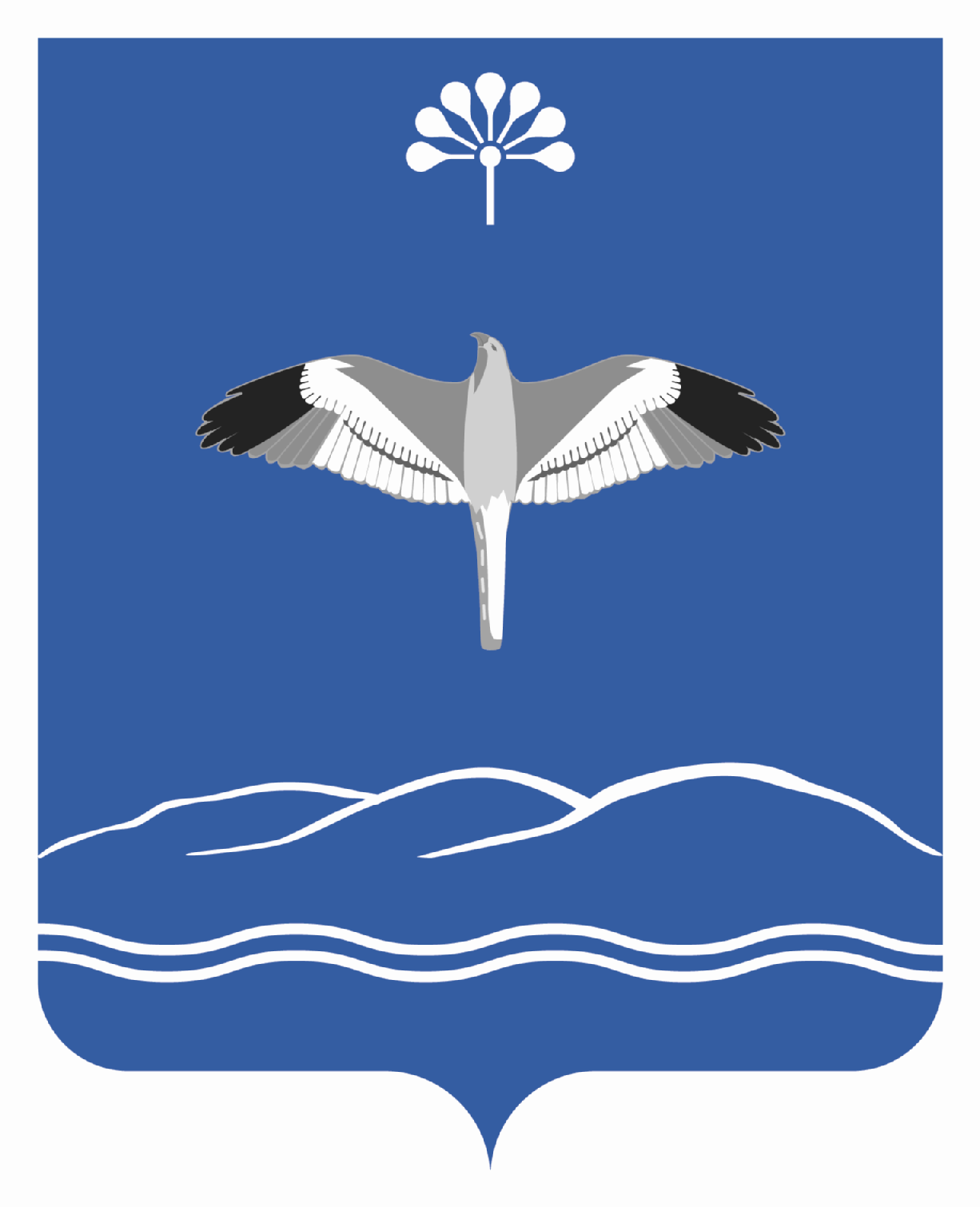 СОВЕТ СЕЛЬСКОГО ПОСЕЛЕНИЯЛЕМЕЗ-ТАМАКСКИЙ СЕЛЬСОВЕТМУНИЦИПАЛЬНОГО РАЙОНАМЕЧЕТЛИНСКИЙ РАЙОНРЕСПУБЛИКИ БАШКОРТОСТАН